Colegio San Manuel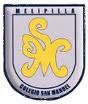 		Asignatura: Historia, Geografía y Ciencias Sociales 		Profesor: Carolina Bustamante Maldonado 		Curso: 2° año básico GUÍA N° 8DE APOYO AL HOGAR NOMBRE: ______________________________________________FECHA ENTREGA FINAL: 10 julio 2020Actividades a desarrollar Apoya tus conocimientos viendo este video, https://www.youtube.com/watch?v=xDjPqnlKE-s  y acompañado de un ppt de los pueblos originarios que estará en la página. El texto te puedes apoyar con la unidad 2 quienes fueron los primeros habitantes de ChileEn esta guía trabajaremos los pueblos originarios de la zona norte, el pueblo aymara, chango,  licalantay o atacameño y diaguita. Las características generales de estos pueblos.Ser de la zona norte de nuestro país es decir desde la 1era región Arica hasta la tercera región  de AtacamaSer grupo sedentarioSe dedicaron a la caza, a la pesca y a la recolección,Actividad lúdica, Escoge a tu muñeco o muñeca preferido y crea el atuendo representativo del pueblo originario que te guste, puedes escoger pueblo de la zona norte, centro, sur o isla de Pascua, se creativo y espero te guste esta actividad, se evaluará, creatividad(2), vestuario completo(3), puntualidad(1) y contenido acorde al tema(1) fecha entrega final 24 julio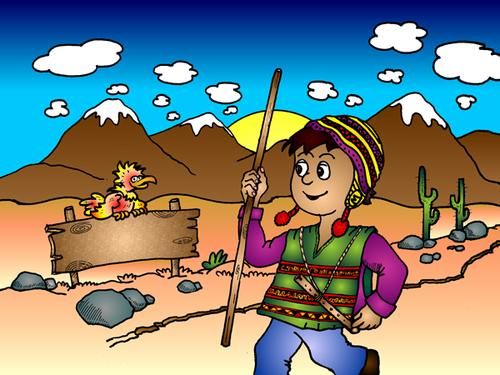 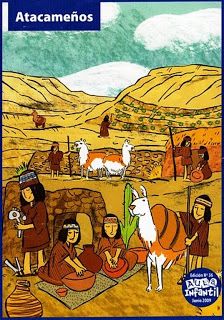 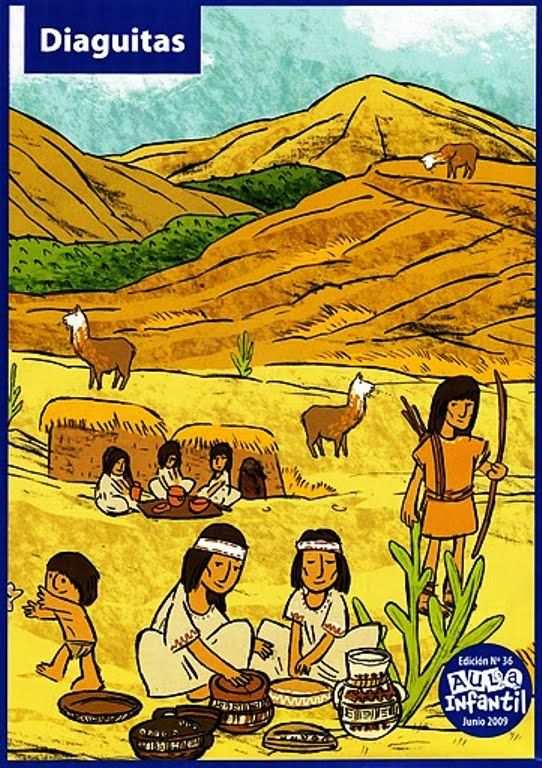 Lee el siguiente texto y completa el  recuadro que sigue * enviar fotoPUEBLOS ORIGINARIOS DEL NORTE DE CHILE.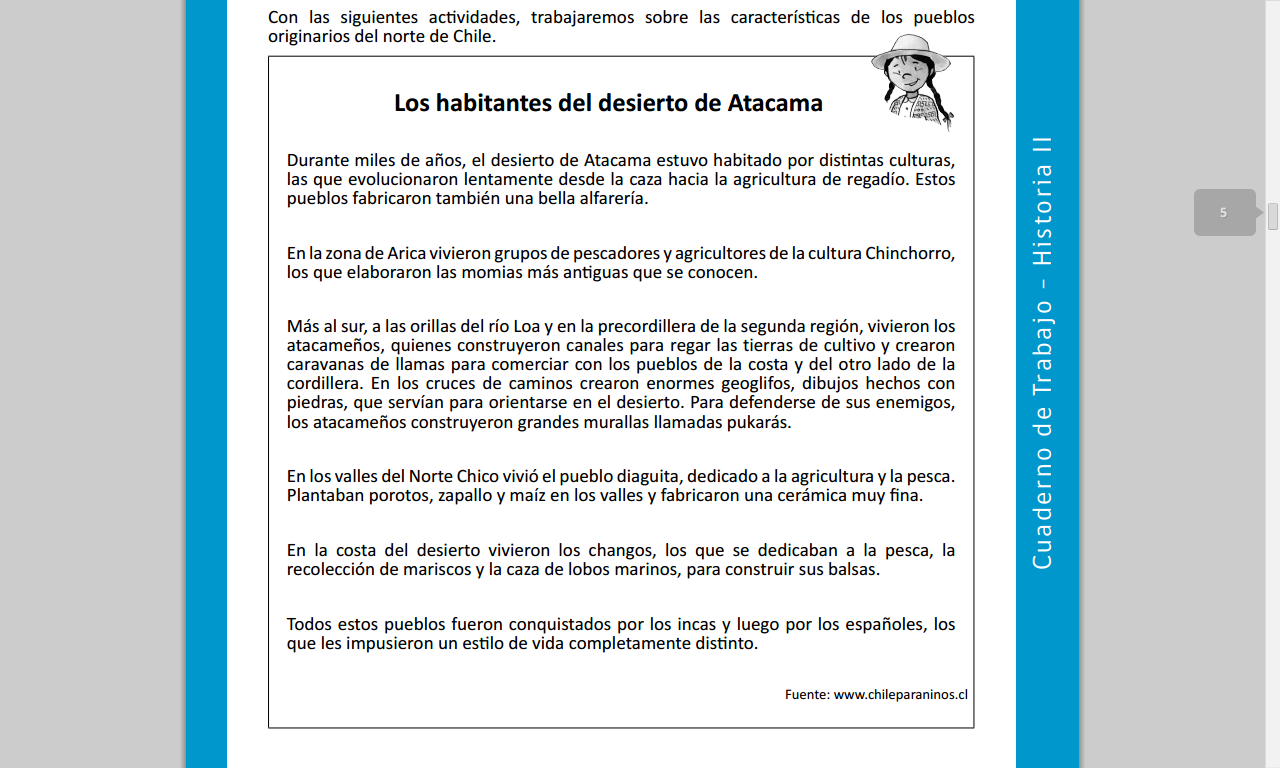 enviar fotografía de esta actividad 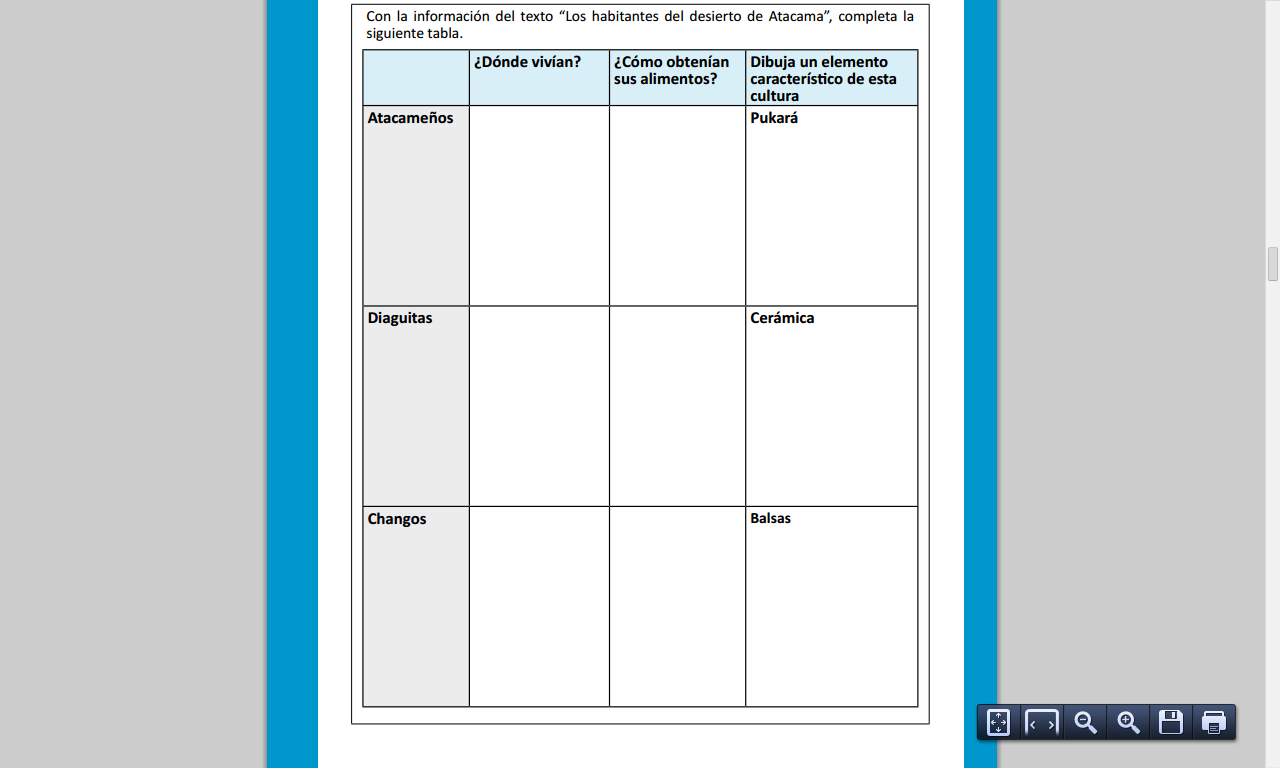 OBJETIVOS DE APRENDIZAJE:Conocer pueblos originarios de chile.Clasificarlos por zona: norteHABILIDADES / DESTREZAS:Leer y comunicar información geográfica através de distintas herramientasINDICACIONES GENERALES:-Pide ayuda a un adulto para realizar este trabajo.-Busca un lugar tranquilo y luminoso para disponerte a trabajar. -Emplea lápiz grafito y de colores si es necesario.-Una vez finalizada la guía archívala para mostrársela a tu profesora cuando se reinicien las clases y enviar imagen , foto  del trabajo realizado a correo :carobustamante.sanmanuel@gmail.comCon los siguientes datos: nombre alumno guía n° y cursoINDICACIONES GENERALES:-Pide ayuda a un adulto para realizar este trabajo.-Busca un lugar tranquilo y luminoso para disponerte a trabajar. -Emplea lápiz grafito y de colores si es necesario.-Una vez finalizada la guía archívala para mostrársela a tu profesora cuando se reinicien las clases y enviar imagen , foto  del trabajo realizado a correo :carobustamante.sanmanuel@gmail.comCon los siguientes datos: nombre alumno guía n° y curso